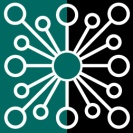 Inspirationsmateriale til arbejdsmarkedsuddannelsenNr.  49352Rengøringsudstyr og – metoderEfter endt uddannelse kan deltageren:Delmål 1: Rengøringsudstyr (2 dage)I forbindelse med forskelligt rengøringsudstyrvælge og anvende egnede metoder til rengøring, henholdsvis                 - tørre, fugtige og våde metodertil- og afrigge rengøringsvogne og –udstyr, herunder                 - renholde vogne og udstyrvurdere og vælge egnet udstyr, herunder:                 - rengøringsklude                 - moppegarner                 - mikrofiber                 - redskaber                 - rengøringsvognepå en sikker måde bruge:                 - rengøringsklude                 - moppegarner                 - mikrofiber                 - redskaber                 - rengøringsvogneDelmål 2: Rengøringsmaskiner (2 dage)I forbindelse med rengøringsmaskinervælge og anvende forskellige egnede maskiner til fx:                 - støvsugning                 - gulvvask                 - gulvbehandling                 - damprenstil- og afrigge rengøringsmaskiner, herunder                    - renholde, oplade og fejlmelde maskinerpå en sikker måde anvende forskellige maskinerVarighed: 4 dageUdarbejdet afNavn: Signe PilgaardSkole: AMU-NordjyllandMåned og år: December 2011Revideret af Baggrund for uddannelsenDer er et stort udbud af maskiner, vogne og udstyr til rengøringsområdet. Derfor er det vigtigt, at deltagerne får viden om, hvilke rengøringsopgaver de forskellige rengøringsmaskiner, redskaber og klude er egnede til, samt på hvilke overflader de evt. volder skade. Det er endvidere vigtigt, at deltagerne lærer at anvende udstyret på en sikkerhedsmæssig og ergonomisk korrekt måde, samt bliver trænet i at se muligheder for anvendelsesområder. Da deltagerne skal kunne vejlede kollegaer i brug af udstyr og maskiner, er det vigtigt, at de kender de korrekte benævnelser på disse.Målgruppe for uddannelsen Uddannelsen retter sig mod personer der har eller søger job inden for professionel rengøring og som arbejder inden for de jobområder, hvor der tilbydes AMU-uddannelser.DeltagerforudsætningerUddannelsen henvender sig til alle, der ønsker at arbejde med professionel rengøring eller som allerede har erfaringer med professionel rengøring.Tilrettelæggelse af uddannelsenUddannelsen tilrettelægges med vægt på praksisnære opgaver, der tages udgangspunkt i oplæg fra underviser samt deltagernes erfaringer.Temaer for undervisningsindholdet:Tema 1: Inventarrengøring – klude, inventarmopper og metoder til fugtiggørelse	5Tema 2: Tørrengøring af gulve	7Tema 3: Gulvvaskesystemer – diverse moppesystemer/metoder og kombinationsmaskiner	13Tema 4: Rengøringsvogne – check på rengøringsvogne og tilhørende udstyr.	16Tema 5: Universel gulvbehandlingsmaskine – brug og sikkerhed	17Andre eksempler på opgaver	20Redskaber og klude ”sanitet”	20Redskaber og klude ”inventar”	21Universal gulvbehandlingsmaskine	22Oplæring og instruktion	23Parre Spil	27Rengøringsspil	27Relevante opgaver fra Idébank til åbent værksted i rengøringsuddannelsen	27Udstyr:
Rengøringsvogne ”forskellige systemer”Diverse klude ”engangs og flergangs, mikrofiber og ikke mikrofiber.Diverse skindDiverse mopper ”tør, olieret og våd” – ”engangs, flergangs” 40 – 60 – 90 – 120 cm og saksemopSvampe – padsDiverse skafter Diverse fremførereDiverse tørmopper til inventarInventarmopper med forskellige moppegarner ”alm. fibre, mikrofibre og tavlemoppegarn”HydroformerDamprenserForskellige typer af støvsugere og vandsugere med diverse rør, mundstykker og filtre.Spandemodel, rygstøvsuger, børstestøvsuger robotstøvsugerUniversel gulvbehandlingsmaskine med rondelholder og børster mm. samt diverse rondeller.
Kombinationsmaskiner – ”batteridreven og ledningsfødt”
Diverse:
Drille, børsteriver, piskeris, stripper, squeegee, skraber, dørstopper evt med skaft, toiletbørster ”kort og langt skaft” Spray flasker – doseringsbægre – doseringsanlæg – vandtyv med slange, spartel, diverse skurende redskaber, rengøringsbælte, doddelbug med håndtag og med skaft samt diverse pads hertil, kost og fejebakke sæt, håndkost og fejebakke, diverse afsæbningsbørster, pletaftagningsbørster, kabelruller og forlængerledninger, swubber, spartel, beskyttelseshandsker – handsker til mikrofiber, beskyttelses briller – masker og åndedrætsværn øjenskkyller, tæppefejer, overløbsrenser, afløbsrenser, griber diverse specielle redskaber fra det lokale område.Litteratur:Forslagwww.apvportalen.dkwww.bar-service.dk 
Sunde sikre indkøb i rengøringsvirksomheder
Sundere rengøringsjob Arbejdsmiljø - en investering, der kan betale sigHåndbog for renhold og serviceArbejdstilsynet: Bekendtgørelse ”Indretning af tekniske hjælpemidler” og ” Bekendtgørelse om manuel håndtering”
Her kan hentes yderligere informationmaterialeplatform.emu.dk ”Rengøringsservice”
Hæfterne Maskiner, Redskaber og MikrofiberIdébank til åbent værksted i rengøringsuddannelsen, rengøringsservice

Diverse brugsanvisninger til maskinerne.Særlige tilsyn rengøring Arbejdstilsynet
Tilsyn i branchen: Rengøring
At-intern instruks nr. 09/2008
Resortenhed: VG
Oprettet: 20. maj 2008www.bar-service.dk ”Vejledning om Ergonomi og rengøring”Arbejdstilsynet: ”Check på rengøringsvogne og –maskiner”www.barhandel.dk ”ERGONOMI OG RENGØRING”Det Europæiske Arbejdsmiljøagentur: Arbejdsudstyr, rekvisitter og Rengøringspersonale ”E-facts 38”Forslag til opgaverTema 1: Inventarrengøring – klude, inventarmopper og metoder til fugtiggørelseFor at kunne udføre rengøringsopgaverne på den planlagte tid og på en ergonomisk og sikkerhedsmæssig korrekt måde, er det vigtigt at deltagerne kender til de metoder hvormed de kan spare tid og kræfter. Endvidere skal de have kendskab til metodernes betydning for hygiejnen samt mikrofibernes egenskaber.Fokus på:
Redskaber til tørrengøring af inventar samt diverse klude, skind og inventarmopper med tilhørende moppestykket . 16 siders metoden. Forskellig muligheder for fugtiggørelse af klude, skind og moppestykker. Anvendelse af engangsklude. Mikrofiber klude og moppestykker.Lærer oplæg: Oplæg kan foregå via spørgsmål til deltagerne ”samtaleundervisning”. Der kan pakkes en kasse med diverse klude, skind og moppestykker til inventarrengøring mm. så vidt det er muligt fremskaffes der også datablade – deklarationer.
Spørgsmål til deltagerne ”samtale undervisning”1. Hvilke typer af klude, skind og inventarmopper anvender I?2, Hvilke metoder anvender I til at gøre klude og moppestykker våde med?Klude af forskelligt materiale ”ALT-MULIG-KLUDE, karklude og glasklude mm.”Forskellige typer af mikrofiberkludeForskellige typer af skindForskellige typer af moppestykker til inventarmoppen.
Fugtiggørelse 
1. Vridning af klude/moppestykker og skind i spand med vand.
2. Klude/moppestykker som er klar til brug direkte fra vaskemaskinen3. Klude og skind som gøres våde, ved at dyppe siden af den foldede klud, i en spand med vand.4. Foldede klude og skind samt moppestykker som placeret i en spand eller en plastpose, derefter hældes en passende mængde rengøringsvand over.
Opgave ”klude, skind og inventarmoppestykker”
Hvilket fibermateriale kan klude bestå af? 
Hvilke kriterier skal være opfyldt for at en fiber kan kaldes en mikrofiber?
Hvilke fordele er der ved anvendelse af mikrofiber?
Hvilke ulemper er der ved anvendelse af mikrofiber?
På hvilke områder skal man være varsom med at anvende mikrofiber?
Er der specielle sikkerhedsmæssige forhold, der skal tages højde for i forbindelse med, anvendelse af mikrofiber klude eller moppestykker? 
Hvilke forhold skal der tages højde for ved vask af de forskellige klude og moppestykker?
Gruppeopgave ”praktisk øvelse” med klude og inventarmopperI grupper skal deltagerne afprøve de forskellige metoder til fugtiggørelse. 
 
1. Vridning af klude/moppestykker og skind i spand med vand.
2. Klude og skind som gøres våde, ved at dyppe siden af den foldede klud, i en spand med vand.3. Foldede klude og skind samt moppestykker som placeret i en spand eller en plastpose, derefter hældes en passende mængde rengøringsvand over.
Er der brug for mere vand spædes evt. med ”forstøversprøjte”.Tema 2: Tørrengøring af gulveFor at kunne udføre rengøringsopgaverne på den planlagte tid er det vigtigt at deltagerne ser vigtigheden af at anvende de i rengøringsplanerne beskrevne redskaber, maskiner og metoder samt lærer at anvende redskaber og maskiner på en ergonomisk og sikkerhedsmæssig korrekt måde. Fokus på:
Redskaber og maskiner til tørrengøring af gulve – diverse tørmoppesystemer og støvsugere. Det er vigtigt at alle deltager får mulighed for at arbejde med de forskellige typer af mopper og støvsugere. Lærer oplæg: Oplæg kan foregå via spørgsmål til deltagerne ”samtaleundervisning”. 
? Hvilke metoder kender I som anvendes til tørrengøring af gulve.

De forskellige mopper –moppeduge samt deres påsætning og brug ”8 talsmetode”samt ”Skubbemetode” demonstreres. 
Gennemgang af hvorledes de forskellige dele vedligeholdes. Praktisk opgave ”Mopper”I grupper afprøves og vurderes de forskellige mopper, moppeduge og moppegarner til tør rengøring. 
Grupperne fordeles ud på skolens tilgængelige områder.
Alle grupper skal afprøve de forskellige mopper og mopperduge og moppegarner.

Opgave følger på næste side!Efter at alle har afprøvet alle typer af mopper – ”samles opgaven op på klassen”

Vurdering af tørmopper
Hvordan vedligeholdes mopperne? __________________________________________________________________________________________________

Opgave: ”Støvsuger”
Lærer oplæg:
Gennemgang af støvsugeres virkemåde og de forskellige typer støvsugere samt arbejdsteknik ved brug af støvsugerne.Ledningsfødt støvsuger – støvsuge med batteri TyperSlangemodel
Opretstående model ”spande model”
Rygstøvsuger
Børstestøvsuger - tæppebørstestøvsuger
Robotstøvsuger Centralt støvsuger anlægPraktisk opgave: 
Gruppeopgave:Kan foregå ved at deltagrene sætter sig ind i brug af støvsugeren ved hjælp af brugsanvisningen – bagefter skal deltagerne lave en demonstration af støvsugeren for de andre på holdet samt underviseren – de andre på holdet må gerne stille spørgsmål – derefter laves en turnus hvor alle grupper får afprøvet de forskellige maskiner på forskellige områder.Opgave følger på næste side!Efter at alle har afprøvet alle typer af støvsugere – ”samles opgaven op på klassen”Opgave: ”Støvsuger”Enkeltmandsopgave: Opgaven kunne også anvendes som opstart på emnet støvsuger, da mange jo ved en masse om støvsugere.Tema 3: Gulvvaskesystemer – diverse moppesystemer/metoder og kombinationsmaskinerFor at kunne udføre rengøringsopgaverne på den planlagte tid, er det vigtigt at deltagerne anvender de metoder og maskiner som evt. fremgår af planen. For at sikre sig selv er det også vigtigt at det foregår på en ergonomisk og sikkerhedsmæssig korrekt måde. Endvidere er det vigtigt for udstyret og maskinerne levetid at de ren-/vedligeholdes korrekt. Fokus på:Metoder og maskiner til gulvvask, deres anvendelse og vedligehold.
Lærer oplæg: Gennemgang og demonstration af forskellige metoder og maskiner til gulvvask. Manuelle og maskinelle metoder kan evt. vælges ud fra www.at.dk» Regler» At-interne instrukser» 2008 Garnmoppe ”minimop, wetmop”Fladmopper ”uden presse” drypsystem, kopsystem eller forfugtede moppegarner.Rengøringsmaskiner ”kombinationsmaskiner” Spørgsmål til deltagerne ”på klassen”: Fugtige/våde mopper hvordan kan de gøres våde?Direkte fra vaskemaskine
Gøres våde i eks. pose, spand, eller bakke 
Drypsystem 
KopsystemGruppeopgave ”praktisk øvelse” manuel gulvvask.Deltagerne opdeles i grupper –alle grupper skal have mulighed for at afprøve de forskellige gulvvaskesystemer.Skema til besvarelse – se næste side!Våd rengøring af hårde gulveHvad er forskellen på gulvvask og fugtig overtørring?Hvorledes foretages en delvis vask af gulvoverflade ”60% - 40% vask” af gulvet? Hvornår er der behov for kantvaske?
Rengøringsmaskiner ”kombinationsmaskiner”
Gruppeopgave, praktisk øvelse ”kombinationsmaskiner”
Afprøvning af ledningsfødte og batteridrevne kombinationsmaskiner. 
Hver gruppe får tildelt en maskine som de skal sætte sig ind i ved hjælp af brugsanvisningen – når gruppen har afprøvet maskinen – skal den vejlede de andre grupper i brugen af maskinerne– alle deltagere skal senere have mulighed for at køre med alle de demonstrerede maskiner.

KombinationsmaskineVed hjælp af brugsanvisningen skal I klargøre en kombinationsmaskine.

Hvad hører med til denne klargøring?

Ved hjælp af brugsanvisningen skal I afprøve kombinationsmaskine.
Ved hjælp af brugsanvisningen skal kombinationsmaskinen afrigges.
Nævn fordele og ulemper ved hhv. en maskine med ledning og en maskine med batteri.
Hvordan vil I vurdere maskinen i forhold til AT`s chekliste.
Børstevalsemaskine
Ved hjælp af brugsanvisningen skal I klargøre en børstevalsemaskine.

Hvad hører med til denne klargøring?
Ved hjælp af brugsanvisningen skal I afprøve børstevalsemaskine.
Ved hjælp af brugsanvisningen skal børstevalsemaskine afrigges.
Til hvilke områder og overflader vil denne maskine kunne anvendes med fordel?
Hvordan vil I vurdere maskinen i forhold til AT`s chekliste.Tema 4: Rengøringsvogne – check på rengøringsvogne og tilhørende udstyr.Det er vigtigheden for hygiejnen, for repræsentationen og arbejdets udførelse. At vognen med tilhørende udstyr er ren-/ velholdt samt at vognen er godt indrettet.Fokus på:
Forskellige typer af vogne.
Indretning.
Udstyr – eks. mopper og forskellige typer af skafter – krav til skafter – knækled – hygiejne- ergonomi og vedligehold.
Rengøring og vedligehold af rengøringsvogn og udstyr.Lærer oplæg: Gennemgang af, de forskellig typer af, rengøringsvogne samt diverse udstyr som skafter, moppefremfører og moppegarner mm.Gruppeopgave ”praktisk øvelse” rengøringsvogne og tilhørende udstyr.Deltagerne opdeles i grupper – hver gruppe for tildelt en vogn med tilhørende udstyr.
Vognen pakkes ved hjælp af arbejdsplan til et givent område ”daglig og grundig rengøring”Deltagerne kommer med et forslag til pakning og indretning af rengøringsvognen.Vognen vurderes i forhold til Arbejdstilsynets ”CHECKLISTE TIL RENGØRINGSVOGNE”.Når grupperne er færdig med denne opgave skal den fremvises og demonstreres for resten af holdet. Fremvisningen og demonstrationen skal indeholde vurdering og indretning.
Diverse udstyr ”kun fantasien sætter grænsen”For at kunne vælge det rigtige udstyr/redskaber til rengøringsopgaverne, er det vigtigt at deltagerne stifter bekendtskab med, forskellige typer af udstyr/redskaber som anvendes i rengøringsbranchen. Da deltagerne bla. skal kunne vejlede nye medarbejdere er det også vigtigt at metoderne, maskinerne og udstyret benævnes korrekt Fokus på:
Diverse redskaber/udstyr i rengøringsbranchen samt deres anvendelsesområde:
Eks. Drille, børsteriver, piskeris, stripper, skviser, skraber, dørstopper evt med skaft, toiletbørster ”kort og langt skaft” Spray flasker – doseringsbægre – doseringsanlæg – vandtyv med slange, spartel, diverse skurende redskaber, rengøringsbælte, doddelbug med håndtag og med skaft samt diverse pads hertil, kost og fejebakke sæt, håndkost og fejebakke, diverse afsæbningsbørster, pletaftagningsbørster, kabelruller og forlængerledninger, swubber, spartel, beskyttelseshandsker – handsker til mikrofiber, beskyttelses briller – masker og åndedrætsværn øjenskyller, tæppefejer, flaskerensere, overløbsrenser, afløbsrenser, griber osv.Deltagerne opdeles i grupper – hver gruppe for tildelt en vogn som er pakket med forskellige redskaber og udstyr.
Deltagerne i grupperne kan så hver især komme med forslag til hvad de forskellige ting kan anvendes til inden for rengøringsområdet.

Vognene kan eks. Pakkes til rengøring af klasse areal, sanitetsområde og kontorområde mm. Efter at grupperne har gennemgået deres vogn skal de forskellige redskaber/udstyr vises og demonstreres på klassen.Innovation – eks. vis forslag til forbedring af udstyr/redskaber eller til udvikling af nye.Tema 5: Universel gulvbehandlingsmaskine – brug og sikkerhedFor at sikre sig selv og andre på arbejdsområdet er det vigtigt at deltagerne kan betjene en gulvbehandlingsmaskine og en vandsuger sikkerhedsmæssig korrekt. Endvidere er det vigtigt for overfladernes, udstyret og maskinerne levetid at deltagerne har kendskab til udstyrets egenskaber, ren-/vedligeholdelse. Fokus på:Universel gulvbehandlingsmaskine med udstyr som børster, rondelholdere og rondeller, tank mm. Den universelle gulvbehandlingsmaskines virkemåde, anvendelsesområde og sikkerhedsregler.
Vandsuger og sikkerhed ved anvendelse.
Lærer oplæg: Gennemgang/demonstration af gulvbehandlingsmaskiner og vandsugere med diverse udstyr samt maskinsikkerhed og el-sikkerhed.Læreren sikrer sig at alle deltagere forstår gulvbehandlingens virkemåde og at de kan køre med en gulvbehandlingsmaskine.Gruppeopgave ”praktisk øvelse” universel gulvbehandlingsmaskine og vandsuger.Deltagerne opdeles i grupper – hver gruppe får tildelt en universel gulvbehandlingsmaskine som hver enkelt deltager skal køre med indtil de er fortrolige med maskinen. En af gruppens medlemmer står ved stikkontakten for at være klar til at slukke for strømmen hvis maskinen tager magten.Gruppeopgave Universal gulvbehandlingsmaskine og vandsugerHvad kan en gulvbehandlingsmaskine anvendes til?
Hvilket tilbehør kan der være til en gulvbehandlingsmaskine?
Hvad skal du undersøge, før du kører med maskinen?
Hvad skal du være opmærksom på når du kører med maskinen?
Lav en instruktion til opstart og anvendelse af en given gulvbehandlingsmaskine, instruktionen skal kunne anvendes til en ny kollega ”sidemandsoplæring”. Kollegaen har aldrig anvendt en gulvbehandlingsmaskine.
Lav en instruktion til opstart af en given vandsuger, instruktionen skal kunne anvendes til en ny kollega ”sidemandsoplæring”. Kollegaen har aldrig anvendt en vandsuger.
Hvordan undersøger du om en gulvbehandlingsmaskine og en vandsuger kan trække strøm fra den samme sikringsgruppe?
Hvad gør man hvis vandsugeren stopper på grund af skumdannelse?
Din arbejdsgiver har givet dig besked på at skure gulvet i badeværelse med gulvbehandlingsmaskine, du kender ikke maskinen, hvad gør du?Andre eksempler på opgaver – Klude opgaven kan bla. følges op af artikel om hygiejne og 116 siders metoden 
” http://videnskab.dk/krop-sundhed/ny-rengoringsrutine-pa-vej-til-hospitalerne”
”http://videnskab.dk/krop-sundhed/hospitalsrengoring-spreder-bakterier”
”http://rokokoposten.dk/2011/11/11/nyt-paradigme-i-rengoeringsbranchen-fold-kun-kluden-to-gange”
”Ren og smertefri rengøring -  BAR Social & Sundhed 2001”Hvilke klude stilles til rådighed i jeres daglige arbejde?
Beskriv den metode som I har fået tildelt, afprøv den til aftørring/afvaskning af inventar?

Hvilket fibermateriale består klude af?

Hvad fibermateriale kan indgår i mikrofiberklude?Hvilke typer af skind ”vaskeskind” kender I?

Hvad koster mikrofiberklude?

Hvad koster en altmulig klud?

Hvad koster skind ”vaskeskind”?Hvad er 16 siders metoden til inventarrengøring?Hvilke fordele/ulemper er der ved at anvende 16 siders metoden?


11. Hvorledes kan klude/skind fugtiggøres, indøv de forskellige metoder.Andre eksempler på opgaverRedskaber og klude ”sanitet”

Find en vogn til et sanitetsområde og pak den med følgende redskaber og klude.

Skuresvampe med nylon

Skviser

Stripper

Skumsprøjte
Kantrenser med skureblokke

Overløbsrensere

Toiletbørste
Glasskind

Toiletskind

Inventarskind

Minimop
Afprøv redskaberne på sanitetsområde, senere skal I forklar jeres medkursister om redskaberne. 

Hvad anvendes de til?

Er de effektive til formålet?

Har I et forslag til andre redskaber som kunne anvendes til det samme formål?
Hvilken betydning har farven på skurenylon?
Hvad er Mohs skala?Redskaber og klude ”inventar”

Find en vogn til et klasselokale og pak den med følgende redskaber og klude.

Diverse mikrofiberklude og universalklude.

Inventarmoppe.

Diverse håndmopper. Eks. Candy Floss og Lange Lone. Elementmop og Duoduster mm.

60 cm. tørmoppe med engangs moppedug.

Fladmop drypsystem til gulvvask.

Afprøv redskaberne i klasselokalet, senere skal I forklar jeres medkursister om redskaberne. 

Hvad anvendes de til?

Er de effektive til formålet?

Har I et forslag til andre redskaber som kunne anvendes til det samme formål?
Hvilken betydning har farven på kludene og spanden?
Hvordan vedligeholdes en rengøringsvogn?
Hvorfor er det vigtigt med en ren rengøringsvogn? Universal gulvbehandlingsmaskineHvad kan en universal gulvbehandlingsmaskine bruges til?
Hvilket tilbehør kan der være til den?
Hvad skal du undersøge, før du kører med maskinen?
Hvad skal du være opmærksom på, mens du kører med maskinen?
Hvornår vil det være aktuelt at investere i en universal gulvbehandlingsmaskine på en arbejdsplads?Oplæring og instruktionDiskuter i gruppen:Hvilke erfaringer har I om sidemandsoplæring?

Har I selv prøvet at oplære andre?

Hvordan blev I selv oplært, da I blev ansat?

Hvilke ting er vigtige ved oplæring af nye medarbejdere?

Beskriv kort, hvordan I vil tage imod og oplære en nyansat.

Ovenstående fremlægges på overhead eller flip-over.StøvsugereHvilke støvsugere er afprøvet:Forklar hvordan støvsugerne virker.
Hvordan vedligeholdes støvsugerne?  Er der filtre eller andet, der skal skiftes med mellemrum?
Hvordan bruges ekstraudstyr?
Demonstrer korrekt brug af støvsugerne for hinanden i gruppen
Til hvilke områder kan de forskellige støvsugere anbefales?Fremstilling af metodekort
Deltagerne kan trække et metodekort og afprøver udstyret/metodenMetodekort til eks.

Inventar rengøring – forskellige typer af klude/redskaber og metoder

Gulvvask - forskellige typer af maskiner og systemer samt forskellige metoderTørmopning af gulve - forskellige typer af systemer.
Støvsugning med forskellige typer af støvsugere.
Eksempel følger på næste side!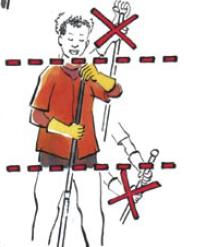 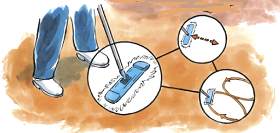 Parre Spil Materialeplatform.emu.dk ” Rengøringsservice”RengøringsspilMaterialeplatform.emu.dk ” Rengøringsservice”Rengøringsspillet kan tilpasse således at det kommer til kun at omhandle klude, redskaber, rengøringsvogne og maskiner samt metoder.Spillets beskrivelse:
Billederne skal ses som et typisk udsnit af overflader, inventar, rengøringsmidler, rengøringsudstyr og maskiner, som findes i rengøringsbranchen. Der er 20 sider med 6 billeder på hver, 120 billeder i alt. Det er så vidt muligt søgt ikke at favorisere bestemte produkter eller producenter - ved netop at der i fotosamlingen er et alsidigt udsnit af produkter fra branchen. Billederne kan bruges i mange forskellige sammenhænge – her skal blot nævnes nogle eksempler: 

Hele sættet; ”Samling af rengøringsbilleder” kan printes ud og bruges som opslagsværk. 

Billederne kan printes ud, teksten kan skæres fra, laminer evt. billederne – og de kan bruges til at træne navne på rekvisitter, overflader, maskiner mm. 

Billederne kan bruges til vendespil – ”parre 2 brikker” – så skal der printes 2 sæt ud – udvælg passende antal sæt, som passer til de studerende. 

Billederne kan bruges til billedlotteri – der er medgivet eksempler på 20 spilleplader. Herudover skal der bruges et sæt billeder fra hele samlingen – de 120 billeder fra samlingen er fordelt på de 20 spilleplader til billedlotteri. 

Billederne kan bruges til at træne ord og billede – se spillepladerne; ”Ord og billede”, der er 6 spilleplader hertil. Spillepladerne printes ud, og netop de billeder, der passer hertil, findes fra samlingen. 

Billederne kan bruges som et konkret opgave; find rekvisitter til et bestemt lokale – se spillepladerne; ”Hvad vil du gøre brug af til rengøring af dette lokale?”, der er 4 plader hertil, med hver 2 lokaler. 

Udarbejdet af: Lone Lauridsen, AMU Fyn & Serviceerhvervenes Uddannelsessekretariat.
Relevante opgaver fra Idébank til åbent værksted i rengøringsuddannelsenhttp://materialeplatform.emu.dk
Idébank til åbent værksted i rengøringsuddannelsen, rengøringsserviceHvilke metoder kender I som anvendes til tørrengøring af gulve?Hvilke redskaber anvendes?Den simpleste	
Manuel grovoptagningHånden eller griberen ”opsamlertang”FejningKost – fejeblad – ”kost og fejebakke sæt” 
For fejning – tjek arbejdstilsynet – forbud!TørmopningMoppeholder: mange forskellige typer, kan dog deles op i! Med drejeligt led:
Fra 35 cm – 114 cm bredde
Anbefalet til ”8 talsmetoden” maks. 60 cm. breddeMed fast led: 
60 cm – 120 cm
Over 60 cm. bredde anbefales der at skubbe moppen.Saksemop:Skaft: Aluminiumsskafter, glasfiberskafter, teleskopskaft, fast kugle, drejelig kugle, med stop, skumhåndtag, ergonomiske skafter, knækled.
Moppedug/moppegarnMoppedug – engangs 	”Hygiejnemoppedug” ” Ex forsaga moppe”
	”Olieimprægneret” ” Ex forsaga moppe”Moppedug - engangs
Moppedug – flergangs  ”syntetisk MIX” eks. Danmop
Hårgarnsmopper – flergangs –forskellige typer af fibrer – eks. acryl og bomuld samt mikrofiber.Støvsugning	Ledningsfødt støvsuger – støvsuge med batteri TyperSlangemodel
Opretstående model ”spande model”
Rygstøvsuger
Børstestøvsuger - tæppebørstestøvsuger
Robotstøvsuger
Centralt støvsuger anlægTil hvilke områder kan moppen anbefales?Til hvilke områder kan moppen anbefales?Til hvilke områder kan moppen anbefales?Til hvilke områder kan moppen anbefales?Til hvilke områder kan moppen anbefales?Til hvilke områder kan moppen anbefales?Til hvilke områder kan moppen anbefales?Til hvilke områder kan moppen anbefales?Til hvilke områder kan moppen anbefales?Til hvilke områder kan moppen anbefales?Til hvilke områder kan moppen anbefales?Til hvilke områder kan moppen anbefales?Store arealerStore arealerStore arealerStore arealerMindre arealerMindre arealerMindre arealerMindre arealerSmå arealerSmå arealerSmå arealerSmå arealerGod/letStore arealerStore arealerStore arealerStore arealerMindre arealerMindre arealerMindre arealerMindre arealerSmå arealerSmå arealerSmå arealerSmå arealerMiddelStore arealerStore arealerStore arealerStore arealerMindre arealerMindre arealerMindre arealerMindre arealerSmå arealerSmå arealerSmå arealerSmå arealerDårlig/sværTyperUden møblerFrit møbleretMøbleretTæt møbleretUden møblerFrit møbleretMøbleretTæt møbleretUden møblerFrit møbleretMøbleretTæt møbleretTil og afrigningSnavsbindende evneSamler snavstyper som!123456Til hvilke områder kan støvsugerne anbefales?Til hvilke områder kan støvsugerne anbefales?Til hvilke områder kan støvsugerne anbefales?Til hvilke områder kan støvsugerne anbefales?Til hvilke områder kan støvsugerne anbefales?Til hvilke områder kan støvsugerne anbefales?Til hvilke områder kan støvsugerne anbefales?Til hvilke områder kan støvsugerne anbefales?Til hvilke områder kan støvsugerne anbefales?Til hvilke områder kan støvsugerne anbefales?Til hvilke områder kan støvsugerne anbefales?Til hvilke områder kan støvsugerne anbefales?Store arealerStore arealerStore arealerStore arealerMindre arealerMindre arealerMindre arealerMindre arealerSmå arealerSmå arealerSmå arealerSmå arealerGod/letStore arealerStore arealerStore arealerStore arealerMindre arealerMindre arealerMindre arealerMindre arealerSmå arealerSmå arealerSmå arealerSmå arealerMiddelStore arealerStore arealerStore arealerStore arealerMindre arealerMindre arealerMindre arealerMindre arealerSmå arealerSmå arealerSmå arealerSmå arealerDårlig/sværFabrikatUden møblerFrit møbleretMøbleretTæt møbleretUden møblerFrit møbleretMøbleretTæt møbleretUden møblerFrit møbleretMøbleretTæt møbleretPoseskiftSnavsopsamlingenHvilket udstyr er der til støvsugeren?12345Nr.JaNejVed ikke1Har sugeeffekten betydning for resultatet? 2Har mundstykkets bredde betydning for resultatet?3Kan antallet af filtre påvirke sugeeffekten?4Nedsættes sugeeffekten ved fyldt papirpose?5Har arbejdshastigheden betydning for resultatet?6Kan snavsede filtre ødelægge motoren?7Behøves der montør for at skifte et defuserfilter?8Kan et HEPA filter være med til at skabe et godt indeklima?9Kan der anskaffes motormundstykker til alle typer af støvsugere?10Er HEPA filtre ideelle for allergikere?11Fortæller motorens effekt, noget om hvor god en sugestyrke en støvsuger har?12Har luftstrømmen der går gennem støvsugeren betydning for resultat?13Har støvsugerens mundstykke betydning for resultatet?MetodeFordeleUlemperVedligeholdelseBemærkningerMopsystem 1Mopsystem 2Mopsystem 3Mopsystem 4